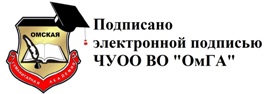 Частное учреждение образовательная организация  высшего образования«Омская гуманитарная академия» (ЧУОО ВО <<ОмГА»)Одобрено:  на заседанииСтуденческого совета ЧУОО ВО «ОмГА»протокол No 1от 28 сентября 2015 г.Одобрено: Решением Ученого советаЧУОО ВО «ОмГА»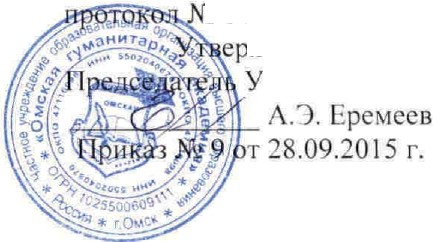 ПОЛОЖЕНИЕo порядке замещения должностей научно-педагогических работниковОмск, 201 5Общие положенияНастоящее о порядке замещения должностей научно-педагогических работников (далее - Положение), разработано в соответствии с:Федеральным законом от 29.12.2012 г. № 273-ФЗ «Об образовании в Российской Федерации»;Приказом		Минобрнауки	России	от	04.12.2014г.	№		1536	«Об утверждении	Положения	о		порядке		замещения		должностей научно-педагогических работников»;Трудового кодекса Российской Федерации (статья 332);Устава ЧУОО ВО «ОмГА»Порядок замещенияПоложение определяет порядок и условия замещения должностей научно-педагогических работников (профессорско-преподавательский состав, научные работники) Частного учреждения образовательной организации высшего образования «Омская гуманитарная академия» (далее - Академия, ОмГА), и заключения с ними трудовых договоров на неопределенный срок или на определенный срок не более пяти лет.Должности педагогических работников, отнесенные к профессорско-преподавательскому составу, указаны в пункте 1 раздела I номенклатуры должностей педагогических работников организаций, осуществляющих образовательную деятельность, должностей руководителей образовательных организаций, утвержденной постановлением Правительства Российской Федерации от 8 августа 2013 г. № 678 «Об утверждении номенклатуры должностей педагогических работников организаций, осуществляющих образовательную деятельность, должностей руководителей образовательныхорганизаций».Должности научных работников указаны в профессиональной квалификационной группе должностей научных работников и руководителей структурных подразделений, утвержденной приказом Министерства здравоохранения и социального развития Российской Федерации от 3 июля 2008 г. № 305н «Об утверждении профессиональных  квалификационных групп должностей работников сферы научных исследований и разработок» (зарегистрирован Министерством юстиции Российской Федерации 18 июля 2008 г., регистрационный № 12001), с изменением, внесенным приказом Министерства здравоохранения и социального развития от 19 декабря2008 г.№ 740н «О внесении изменения в профессиональную квалификационную группу должностей научных работников и руководителей структурных подразделений профессиональных квалификационных групп должностей работников сферы научных исследований и разработок, утвержденных приказом Министерства здравоохранения и социального развития Российской Федерации от 3 июля 2008 г. № 305н» (зарегистрирован Министерством юстиции Российской Федерации 21 января 2009 г., регистрационный № 13147).Заключению трудового договора на замещение должности научно-педагогического работника, а также переводу на должность научно-педагогического работника предшествует избрание по конкурсу на замещение соответствующей должности (далее - конкурс).Конкурс на замещение должности научно-педагогического работника, занимаемой работником, с которым заключен трудовой договор на неопределенный срок, проводится один раз в пять лет.В целях сохранения непрерывности учебного процесса допускается заключение	трудового	договора	на	замещение	должности научно-педагогического работника без избрания по конкурсу на замещение соответствующей должности при приеме на работу по совместительству или в создаваемые организации до начала работы ученого совета - на срок не более одного года, а для замещения временно  отсутствующего  работника,  за которым в соответствии с законом сохраняется место работы, - до выхода этого работника на работу.Не проводится конкурс на замещение:должностей декана факультета и заведующего кафедрой;должностей научно-педагогических работников, занимаемых беременными женщинами;должностей научно-педагогических работников, занимаемых по трудовому договору, заключенному на неопределенный срок, женщинами, имеющими детей в возрасте до трех лет.Конкурс на должности профессора и доцента среди ведущих мировых ученых проводится заочно в порядке, определяемом Академией, в соответствии с приказом ректора Академии. В конкурсе принимают участие ученые с мировым именем, имеющие приглашения для работы в организации.Не позднее двух месяцев до окончания учебного года ректор Академии объявляет фамилии и должности научно-педагогических работников, у которых в следующем учебном году истекает срок трудового договора или пятилетний срок проведения конкурса на должность научно-педагогического работника (если трудовой договор заключен на неопределенный срок), путем размещения	на	официальном	сайте	ОмГА	в информационно-телекоммуникационной сети "Интернет" (далее - сайт ОмГА).Конкурс объявляется ректором Академии (уполномоченным  им лицом) в средствах массовой информации и на сайте ОмГА не менее чем за два месяца до даты его проведения.В объявлении о проведении конкурса в средствах массовой информации указывается ссылка на сайт ОмГА, содержащий информацию о конкурсе, на котором также размещается настоящее Положение.В объявлении о проведении конкурса на сайте ОмГА указывается: перечень должностей научно-педагогических работников, на замещениекоторых объявляется конкурс;квалификационные требования по должностям научно-педагогических работников;место (адрес) и окончательная дата (не ранее 10 календарных дней до проведения конкурса) приема заявления для участия в конкурсе;место и дата проведения конкурса.В Академии созданы условия для ознакомления всех работников с информацией о проведении конкурса.Заявление претендента для участия в конкурсе должно поступить в Академию не позднее окончательной даты приема заявления, указанной в объявлении о проведении конкурса.К заявлению должны быть приложены копии документов, подтверждающих соответствие  претендента  квалификационным требованиям, и документы, подтверждающие отсутствие у него ограничений на занятие трудовой деятельностью в сфере образования, предусмотренных законодательными и иными нормативными правовыми актами.Претендент не допускается к конкурсу в случае:несоответствия представленных документов требованиям, предъявляемым по соответствующей должности;непредставления установленных документов;нарушения установленных сроков поступления заявления.Для проведения конкурса на замещение должностей научно-педагогических работников Академия определяет коллегиальный орган управления (далее - орган управления).Орган управления вправе предложить претенденту провести пробные лекции или другие учебные занятия, претендентам на научные должности - выступить с сообщением по предлагаемой тематике научных исследований.Претендент имеет право ознакомиться с условиями предлагаемого к заключению трудового договора и присутствовать при рассмотрении его кандидатуры.Неявка претендента не является препятствием для проведения конкурса.Решение по конкурсу принимается органом управления путем тайного голосования и оформляется протоколом.Прошедшим избрание по конкурсу считается претендент, получивший путем тайного голосования более половины голосов членов органа управления от числа, принявших участие в голосовании при кворуме не менее 2/3 списочного состава органа управления.Если голосование проводилось по единственному претенденту и он не набрал необходимого количества голосов, конкурс признается несостоявшимся.Если голосование проводилось по двум и более претендентам и никто из них не набрал необходимого количества голосов, то проводится второй тур избрания, при котором повторное тайное голосование проводится по двум претендентам, получившим наибольшее количество голосов в первом туре избрания.В случае, когда при повторном тайном голосовании никто из претендентов не набрал более половины голосов, конкурс признается несостоявшимся.Если на конкурс не подано ни одного заявления, он признается несостоявшимся.С лицом, успешно прошедшим конкурс на замещение должности научно-педагогического работника, заключается трудовой договор в порядке, определенном трудовым законодательством.Трудовые договоры на замещение должностей научно-педагогических работников могут заключаться как на неопределенный срок, так и на определенный срок не более пяти лет.При избрании работника по конкурсу на замещение ранее занимаемой им по срочному трудовому договору должности научно-педагогического работника новый трудовой договор может не заключаться. В этом случае действие срочного трудового договора с работником продлевается по соглашению сторон, заключаемому в письменной форме, на определенный срок не более пяти лет или на неопределенный срок.При переводе на должность научно-педагогического работника в результате избрания по конкурсу на соответствующую должность срок действия трудового договора с работником может быть изменен по соглашению сторон, заключаемому в письменной форме, на определенный срок не более пяти лет или на неопределенный срок.Конкурс на вакантные должности не проводится при переводе научно-педагогического работника с его согласия в связи с реорганизацией организации или ее структурного подразделения и (или) сокращением численности (штата) на должность аналогичную или нижестоящую по отношению к занимаемой им должности в том же структурном подразделении или при переводе в другое структурное подразделение до окончания срока трудового договора.Должность научно-педагогического работника объявляетсявакантной, если в течение тридцати календарных дней со дня принятия соответствующего решения органом управления лицо, впервые успешно прошедшее конкурс на замещение данной должности в Академии, не заключило трудовойдоговорпо собственной инициативе.*	*	*